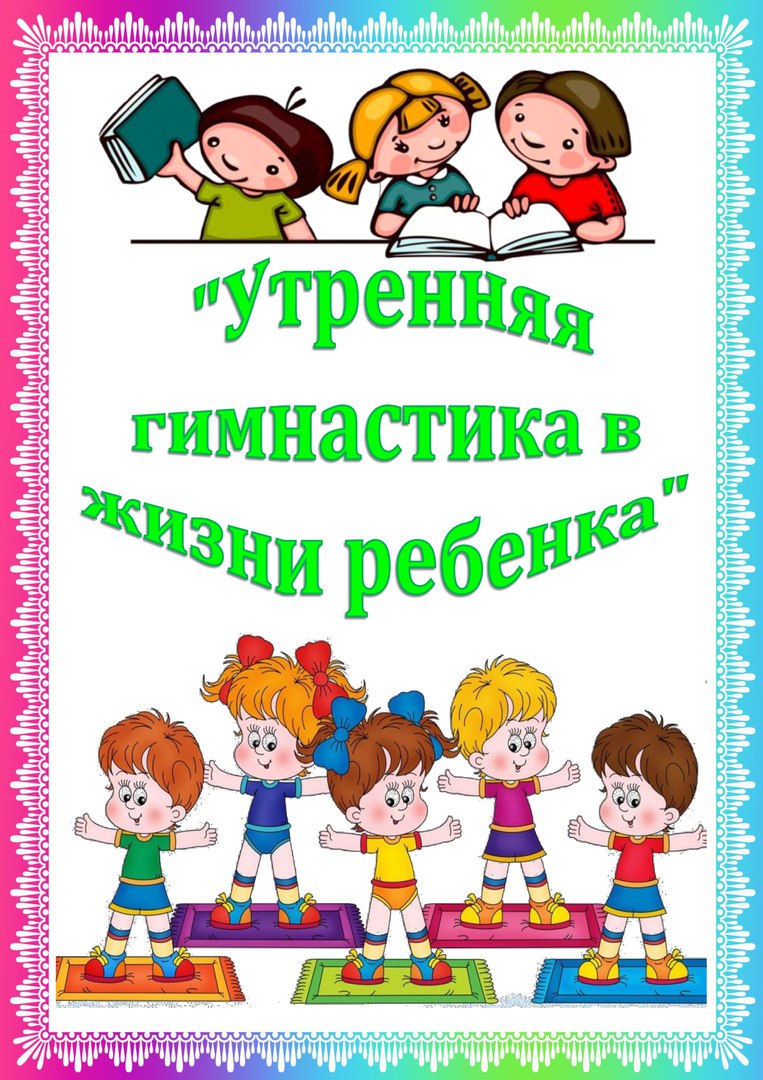                                                   Воспитатели группы» Бусинки»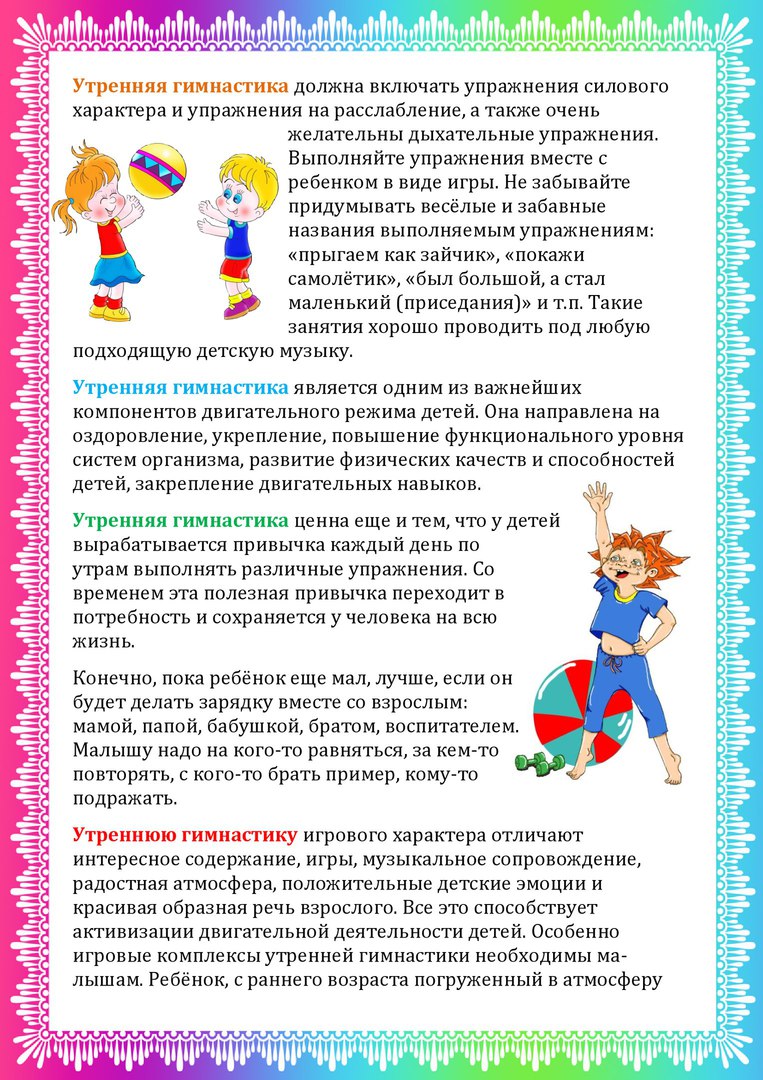 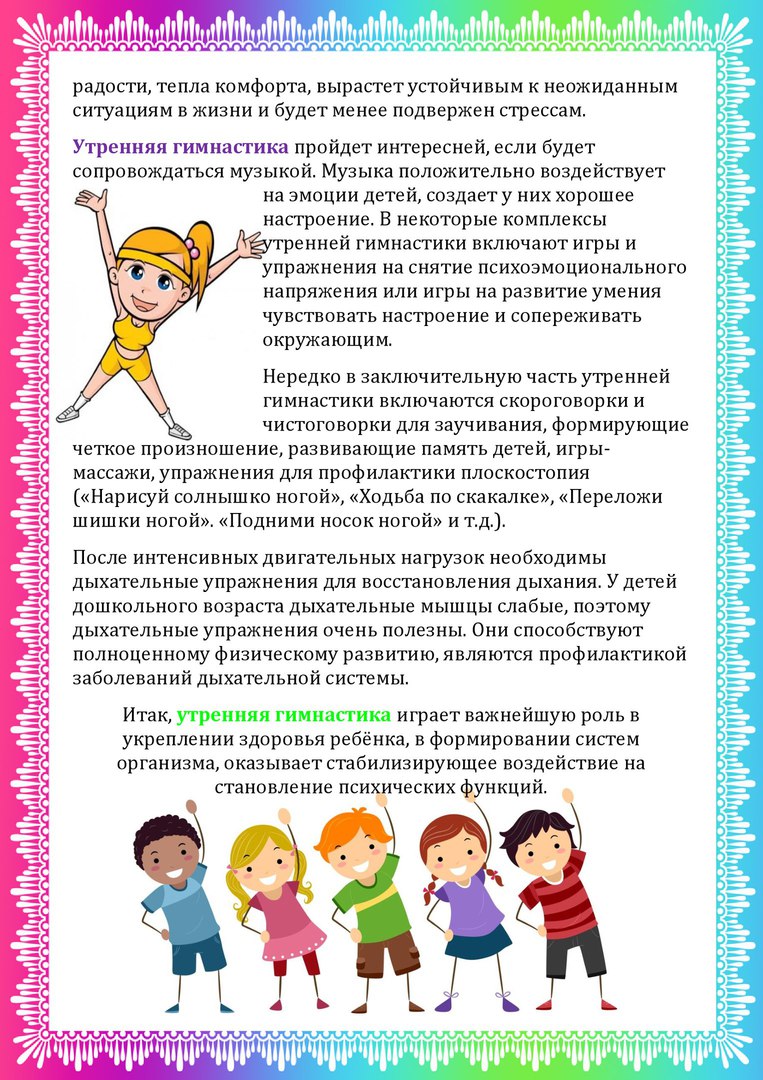 